北京服装学院2017届毕业生与用人单位第四场大型校园双选会邀请函 尊敬的各用人单位：     您好！非常感谢贵单位多年来对我校毕业生就业工作的大力支持！     为方便用人单位和毕业生的双向选择，我校定于2017年3月30日下午举办“北京服装学院2016届毕业生与用人单位第四场大型校园双选会”，诚挚邀请贵单位到我校招聘毕业生，具体安排如下：      一、举办时间与地点：       2017年3月30日（周四）13:00-16:00   校体育馆（食堂三层）       二、报名时间：2017年3月6日8:00—3月24日17:00（截止）       每场双选会预计容纳用人单位数为110家，报满即止。     三、报名方式：     请用人单位在报名截止时间之前登录我校就业信息网（http://jy.bift.edu.cn/）（未注册单位请先注册），从企业入口中的“双选会报名”进入申请。     四、注意事项:     （一）双选会不收摊位费，提供一张课桌两把椅子。展位不提供电源，展位规格：2M（长）×1M（宽）×2.8M（高）。     （二）双选会为3月30日下午13:00开始，16:00结束。双选会免费提供矿泉水，不提供餐。     （三）参会单位自备单位简介、招聘职位等宣传展示材料(展示材料以X展架、易拉宝为好)。     （四）我校2017届毕业生专业介绍及生源情况见北京服装学院就业信息网“生源信息”栏目。    （五）报名参会审核结果将尽快发布，用人单位可登录就业信息网查看最终参会结果，报名截止后我校也将电话通知审核通过的参会单位。    （六）参会单位请于3月30日中午12：00--12：30到北京服装学院体育馆（食堂三层）签到、布展。 参会单位请务必于3月30日下午13：00以前到会，报名成功不能如约参加者，请于3月28日之前告知我校，未告知者拉入我校诚信黑名单。   （七）由于场地限制，每场双选会预计容纳用人单位数为110家，展位数量有限，请各单位尽早报名。 谢绝录用后不与毕业生签订就业协议或劳动合同的企业参加；谢绝不为所录用人员提供社保的企业参加；谢绝带有“培训+推荐工作”等收费项目参加。五、联系方式： 服装人才网www.51haojob.com  小宋 010-84831466 　　北京服装学院联系人：马老师 李老师     电话：010-64279349 学校地址：北京市朝阳区樱花东街甲2号网址：http://jy.bift.edu.cn/ 　　E-mail：bys@bift.edu.cn   双选会展位示意图：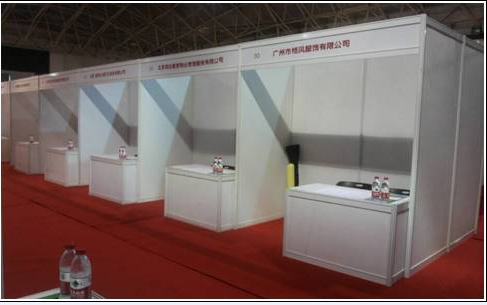 